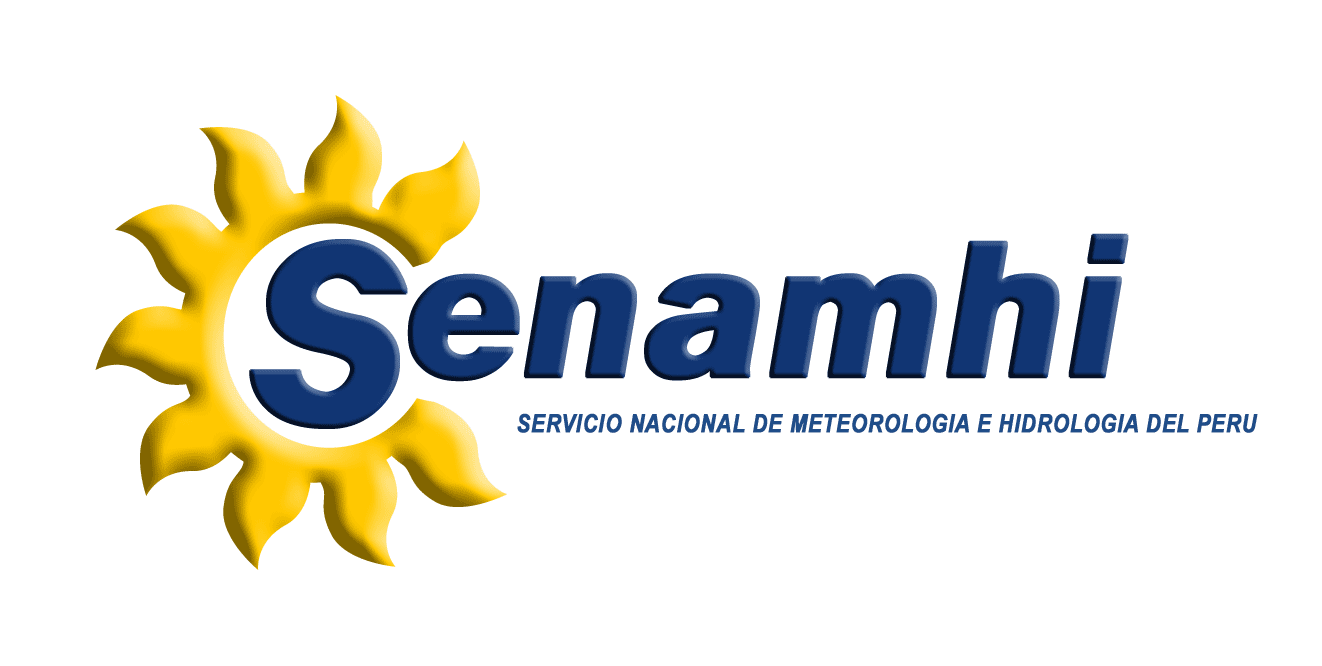 Iquitos, 03 de  Agosto del 2012. Hora: 09.00 horasOLA DE CALOR EN LA REGIÓN LORETOEl SENAMHI Loreto, organismo adscrito al Ministerio del Ambiente informa:Se tendrá días con intenso calor registrando valores de hasta los 33 a 35 °C  de temperaturas máximas.Se prevé que en horas de la tarde y noche ocurran de lluvias de moderada a fuerte intensidad con vientos de hasta 50 km/h, acompañados con tormentas eléctricas. Se comunica a la población en general a tomar las medidas preventivas del caso, protegiéndose contra la radiación solar y evitar a hacer fuego al aire libre. El SENAMHI, continuará informando sobre este episodio de calor en la región Loreto. Mayor información comunicarse a los teléfonos 600776 - 600775 -  RPM *556236.